Rubric – HLP #20 Provide Intensive Instruction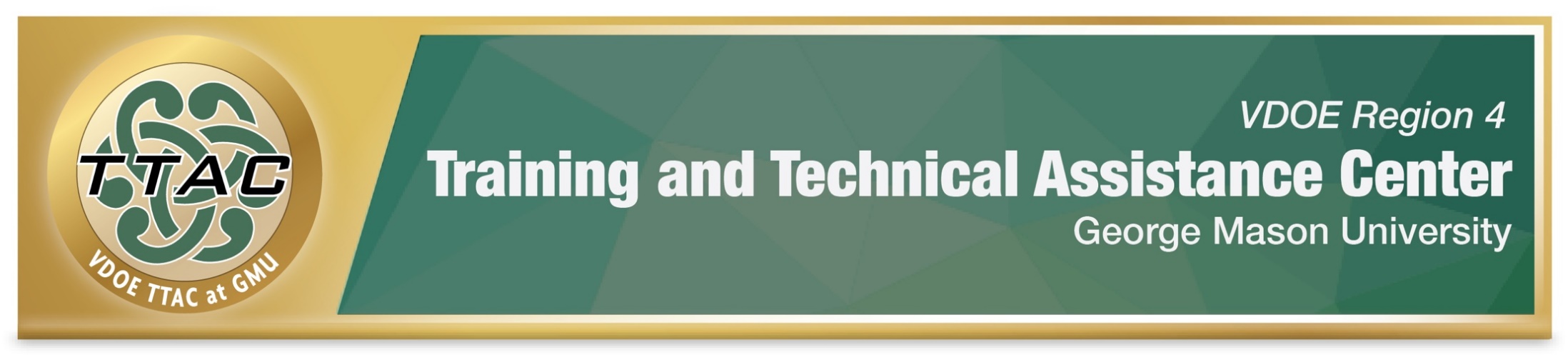 References CEEDAR Center (2022). High-leverage practices self-assessment tool.  Retrieved from https://ceedar.education.ufl.edu/wp-content/uploads/2021/07/HLP-Self-Assessment-508.pdfHashey, A. I., Kaczorowski, T. L., & DiCesare, D. M. (2020). High-Leverage Practices in Special Education, Guide 4. Council for Exceptional Children.McLeskey, J. (Ed.). (2019). High leverage practices for inclusive classrooms. New York: Routledge. National Center on Intensive Intervention. (n.d.). Tools Charts Overview. https://intensiveintervention.org/tools-charts/overviewFor information about TTAC Region 4, go to https://ttac.gmu.edu/.Comments:Present Level of PerformanceHypothesisInterventionInstructionProgress MonitoringInstructional ChangesIneffective Teachers seldom establish students’ present level of performance toward learning or behavior goals.Teachers seldom examine diagnostic data to generate a hypothesis about student progress.     To individualize intensive interventions and meet ambitious goals using established norms, teachers seldom use student data.     Teachers seldom implement research and evidence-based interventions with fidelity.  Teachers seldom monitor student progress or use decision rules to evaluate the effectiveness of instruction toward learning goals.If a student is not making progress, teachers seldom make instructional changes.  ApproachingEffective Teachers sometimes establish students’ present level of performance toward learning or behavior goals.Teachers sometimes examine diagnostic data to generate a hypothesis about student progress.     To individualize intensive interventions and meet ambitious goals using established norms, teachers sometimes use student data.     Teachers sometimes implement research and evidence-based interventions with fidelity.  Teachers sometimes monitor student progress or use decision rules to evaluate the effectiveness of instruction toward learning goals.If a student is not making progress, teachers sometimes make instructional changes.Effective Teachers often establish students’ present level of performance toward learning or behavior goals.Teachers often examine diagnostic data to generate a hypothesis about student progress.     To individualize intensive interventions and meet ambitious goals using established norms, teachers often use student data.     Teachers often implement research and evidence-based interventions with fidelity.  Teachers often monitor student progress or use decision rules to evaluate the effectiveness of instruction toward learning goals.  If a student is not making progress, teachers often make instructional changes.Highly EffectiveTeachers always establish students’ present level of performance toward learning or behavior goals.Teachers always examine diagnostic data to generate a hypothesis about student progress.     To individualize intensive interventions and meet ambitious goals using established norms, teachers always use student data.     Teachers always implement research and evidence-based interventions with fidelity.  Teachers always monitor student progress or use decision rules to evaluate the effectiveness of instruction toward learning goals.  If a student is not making progress, teachers always make instructional changes.